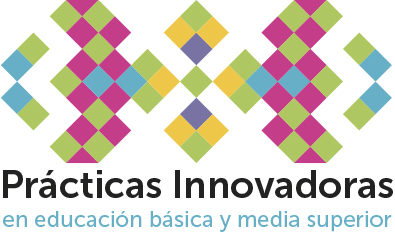 Documentación de Prácticas Innovadorasen Educación Básica y Media SuperiorExperiencias narradas por sus autoresPLANTILLA PARA LA DOCUMENTACIÓN DE LA PRÁCTICA INNOVADORA 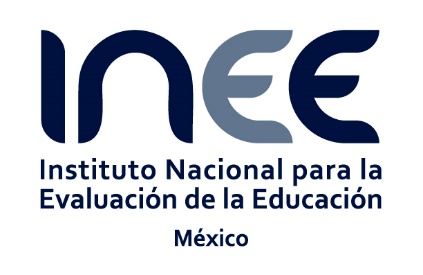 2018La Dirección General de Investigación e Innovación (DGII) del Instituto Nacional para la Evaluación de la Educación (INEE), a través de la Dirección de Innovación y Proyectos Especiales (DIPE), invita a docentes, directivos, supervisores, asesores técnico pedagógicos y jefes de enseñanza de todo el país a formar parte del Proyecto “Documentación de Prácticas Innovadoras en Educación Básica y Media Superior. Experiencias narradas por sus autores”, el cual, pretende reconocer y visibilizar el trabajo que continuamente se desarrolla desde las distintas esferas del ámbito de la educación obligatoria. Se considera una Práctica Innovadora al conjunto de acciones originales o novedosas que se realizan en un contexto específico para mejorar una situación o resolver un problema relacionado con: El aprendizaje de los estudiantes La convivencia en el aula o en el centro escolar La atención a la diversidadLa gestión escolar La capacitación a los colectivos escolaresEs importante resaltar que el concepto de innovación, está asociado al contexto en el que se lleva a cabo, por lo que un objeto, una herramienta tecnológica, una técnica didáctica, o un proceso, pueden ser innovadores en un tiempo y en un espacio específicos, pero no necesariamente en otros. Para saber si el desarrollo de la Práctica Innovadora cumple su cometido, es necesario que su puesta en marcha, se acompañe con un proceso de evaluación que dé cuenta de la mejora, expresada a través de resultados cuantitativos y/o cualitativos. Para ello se requiere que, en la documentación, se parta de un diagnóstico que permita identificar el estado que guardaba la situación antes del proceso de intervención. Llevar a cabo la evaluación tomando en cuenta el diagnóstico permitirá visibilizar los avances o logros que se tuvieron al final de ésta. Las Prácticas Innovadoras que cumplan con las características solicitadas en esta Plantilla, después de un proceso de revisión y edición, se compartirán a través de un micrositio del INEE, creado ex profeso para este fin. http://www.inee.edu.mx/index.php/index.php?option=com_content&view=article&layout=edit&id=2497Su participación en este proyecto permitirá crear una comunidad de aprendizaje, en el que se compartan las acciones que ha llevado a cabo y los resultados que ha tenido, de tal forma que, se establezca un diálogo entre pares en el que se realice un proceso de intercambio de ideas y de construcción de conocimiento.Si requiere mayor orientación para la escritura de su Práctica Innovadora, se recomienda que revise el documento “Prácticas innovadoras. Experiencias para documentar y compartir”, que puede localizar en el siguiente sitio: http://publicaciones.inee.edu.mx/buscadorPub/P1/D/422/P1D422.pdfPara comunicación directa con la coordinación del proyecto, escriba a practicasinnovadoras@inee.edu.mxEsta plantilla tiene la finalidad de concentrar la información que se requiere para la Documentación de la Práctica Innovadora que desea compartir, le pedimos que anote la información que se solicita y se ajuste, en su caso, a la extensión indicada. Utilice arial 11 interlineado sencillo.DATOS GENERALES ESTRUCTURA DE LA PRÁCTICA INNOVADORA ANEXOS: Agregue aquí 2 o 3 evidencias de las actividades que describe. Si incluye fotos en esta plantilla, que sean máximo 4, además, es necesario que las envíe por separado, en archivo JPG. Para identificar fácilmente sus archivos, guarde cada uno con su nombre y apellido y un número consecutivo.Nombre(s) y apellidos del autor (si es colectiva, incluya los nombres de todos los participantes y anote al lado del nombre, quien es el responsable)Correo electrónico (si es colectiva, sólo anote el correo del responsable)Municipio y estado en el que se desarrolló la Práctica Nivel y tipo educativo en el que se desarrolló la Práctica (Ejemplo: Secundaria técnica, Primaria indígena, Primaria multigrado, Bachillerato tecnológico…)Función desde la que desarrolló la Práctica (docencia, dirección, supervisión, atp, coordinación de proyecto, etc. )Título Escriba un nombre corto y conciso que dé cuenta del contenido de la Práctica Innovadora.Diagnóstico que realizóIncluya elementos de la evaluación diagnóstica que realizó para obtener información que le permitió identificar el estado que guardaba la situación de la que partió y la cual pretendió mejorar. Pueden ser exámenes escritos, evaluaciones internas, revisión de resultados de pruebas estandarizadas, análisis de textos libres, revisión de cuadernos, exposición de temas u otros que considere relevantes (máximo media cuartilla o 400 palabras).Situación que quiso mejorar En el caso de intervención docente, con base en los aprendizajes esperados, en las competencias o en los temas transversales, describa la situación que se atendió con la puesta en marcha de la Práctica Innovadora. Ejemplos: Mejorar la convivencia en el salón de clase; incrementar en los estudiantes sus habilidades para la resolución de problemas en los que utilicen fracciones; aumentar las habilidades para el análisis de textos; desde la función directiva, de supervisión o en la asesoría técnico pedagógica, comparta Prácticas que llevó a cabo en acciones de gestión escolar, vinculación con la comunidad, trabajo en los Consejos Técnicos Escolares o de Zona. (Máximo 5 líneas o 100 palabras) Características del contextoIncluya información relevante que contribuya a la comprensión de las características del entorno en el que se llevó a cabo la Práctica Innovadora. Puede incluir: características de los estudiantes y sus familias, condiciones materiales del centro escolar, aspectos de la comunidad que se relacionen con la práctica innovadora (máximo media cuartilla o 400 palabras).Descripción de las actividades realizadas Incluya con detalle, actividades que realizó, anote los materiales utilizados y el tiempo en el que se llevó a cabo (número de horas y de sesiones). Dependiendo de la modalidad (texto, video o audio) en que decida compartir su experiencia, considere lo siguiente:Texto, extensión de 4 a 6 cuartillasVideo, duración de 6 a 14 minutosEn las modalidades de audio o video, es necesario que, además de esta Plantilla, envíe su archivo por We transfer o por el correo de contacto que les comparta la DINEE en su estado. Elemento innovadorDescriba el componente innovador e incluya el argumento que lo sustente. Recuerde que puede ser uno o varios objetos tangibles, una técnica didáctica, recursos digitales, entre otros (máximo 200 palabras).Resultados obtenidosDescriba los avances o logros que obtuvo, con respecto a lo que describe en el diagnóstico que realizó. Precise, el seguimiento y la evaluación que llevó a cabo para obtener evidencias de la relevancia de su Práctica Innovadora para resolver la problemática identificada o para mejorar la situación que describió inicialmente; agregue información del o los instrumentos que utilizó para este fin. (1-5 cuartillas)ObservacionesSi considera necesario, agregue precisiones que ayuden a ponerla en marcha.Fuentes de informaciónEn caso de que haya consultado fuentes de información que sustenten su Práctica, anótelos utilizando el formato de la Asociación Americana de Psicología (APA, por sus siglas en inglés). Si requiere mayor información, puede buscar en: http://normasapa.net/2017-edicion-6/ o en http://www.dgbiblio.unam.mx/index.php/guias-y-consejos-de-busqueda/como-citar